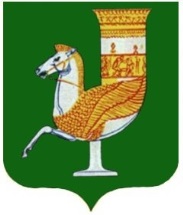 П  О  С  Т  А  Н  О  В  Л  Е  Н  И  Е   АДМИНИСТРАЦИИ   МУНИЦИПАЛЬНОГО  ОБРАЗОВАНИЯ «КРАСНОГВАРДЕЙСКИЙ  РАЙОН»От 26.08.2019г  № 529с. КрасногвардейскоеО внесении изменений в приложение № 1 к постановлению администрации МО «Красногвардейский район» № 195 от 07.04.2009 года « Об антинаркотической комиссии при администрации МО «Красногвардейский район»В целях приведения в соответствие с действующим законодательством  правовых актов администрации МО «Красногвардейский район», руководствуясь Уставом МО «Красногвардейский район»ПОСТАНОВЛЯЮ:1. Внести изменения в приложение № 1 к постановлению администрации МО «Красногвардейский район» № 195 от 07.04.2009 года «Об антинаркотической комиссии при администрации МО  «Красногвардейский район»  изложив его в новой редакции согласно приложению к настоящему постановлению.2. Признать утратившим силу постановление администрации МО «Красногвардейский район» № 490 от 04.07.2018 года. 	3. Контроль за исполнением данного постановления возложить  на первого заместителя главы администрации  МО «Красногвардейский район»  (Коротких А.В.).	4. Настоящее постановление вступает в силу с момента его подписания. Глава МО «Красногвардейский   район»					           А.Т. Османов        Приложение № 1к постановлению  администрации                                                                 МО «Красногвардейский район»от  26.08.2019г.  №_529СОСТАВ Антинаркотической комиссии МО «Красногвардейский район»Глава МО «Красногвардейский район», председатель комиссии;Первый заместитель главы администрации МО «Красногвардейский район», заместитель председателя комиссии;Заместитель главы администрации МО «Красногвардейский район» по вопросам экономической политики и сельского хозяйства - начальник управления сельского хозяйства;Начальник управления образования администрации МО «Красногвардейский район»;Начальник отдела по молодёжной политики и спорту администрации МО «Красногвардейский район»;Начальник управления культуры и кино администрации МО «Красногвардейский район»;Начальник  правового отдела администрации МО «Красногвардейский район», секретарь комиссии;Главный специалист - Ответственный секретарь комиссии по делам несовершеннолетних и защите их прав Красногвардейского района;Начальник полиции ОМВД России по Красногвардейскому району (по согласованию); Врач-нарколог ГБУЗ РА «Красногвардейская ЦРБ» (по согласованию); Главный редактор МП «Редакция газеты «Дружба»(по согласованию);Атаман Красногвардейского районного казачьего общества Майкопского отдельного казачьего общества Кубанского войскового казачьего общества (по согласованию);Протоиерей, настоятель Свято –Никольского храма (по согласованию);Руководитель местной организации мусульман «Дин Хасэ» (по согласованию);Заместитель руководителя Общественной организации Курдов Республики Адыгея «АГРЫ» (по согласованию);Психолог отделения реабилитации ГБУ РА «Центр «Доверие» (по согласованию).Заместитель начальника Кошехабльского МФ ФКУ УИИ УФСИН России по Республике Адыгея ( по согласованию).Управляющий делами администрации района –начальник общего отдела                                                                 А.А. Катбамбетов